                                    ROMÂNIA          MINISTERUL  AFACERILOR INTERNE                                                                                            NESECRET                                                                                              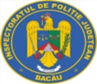  INSPECTORATUL GENERAL AL POLIȚIEI ROMÂNE                                                                        Nr. 91996   INSPECTORATUL DE POLIŢIE JUDEȚEAN BACĂU                                                                      din 12.12.2023                      COMISIA DE CONCURS                                                                                                             Ex.unic                                                                                          A P R O B                                                                                                               AFIȘARE LA SEDIUL UNITĂȚII                                                                                                               ȘI POSTARE PE PORTALUL HUB                                                                                                                 Î. ȘEFUL INSPECTORATULUI                                                                                                                          Comisar-șef de poliție	       CIOBOTICI SILVIUT A B E Lprivind rezultatul final obţinut în cadrul concursului organizat de Inspectoratul de Poliție Județean Bacău, de candidații înscrișipentru ocuparea postului de conducere vacant de șef grupă – Grupa 2 – Serviciul pentru Acțiuni SpecialePREŞEDINTEMEMBRINr.Crt.GRADUL NUMELE ȘI PRENUMELE CANDIDATULUICOD UNIC ATRIBUIT CANDIDATULUINOTA OBȚINUTĂ LA PROBA INTERVIUNOTA OBȚINUTĂ ÎN URMA SOLUȚIONĂRII CONTESTAȚIILORNOTAFINALĂOBS.1.ANONIMIZAT105513---NEPREZENTAT2.ANONIMIZAT1055156,16-6,16RESPINS3.ANONIMIZAT105516---NEPREZENTAT4.ANONIMIZAT1055177,96-7,96ADMIS5.ANONIMIZAT1055185,00-5,00RESPINS6.ANONIMIZAT1055197,586,936,93RESPINS